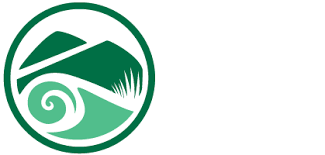 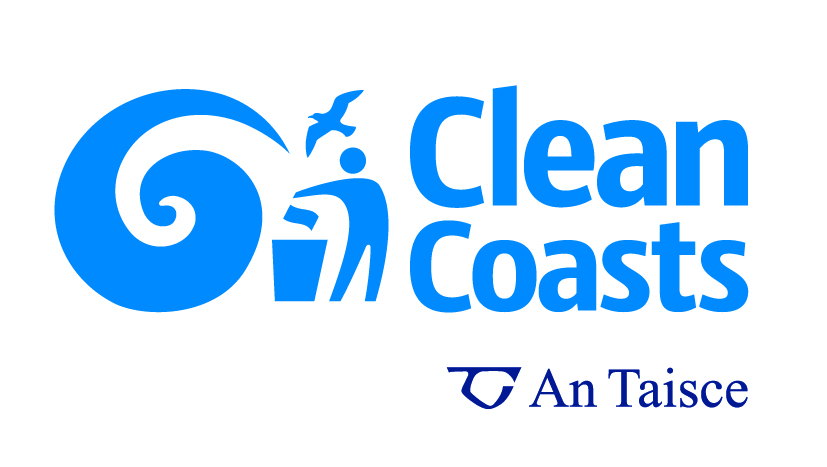 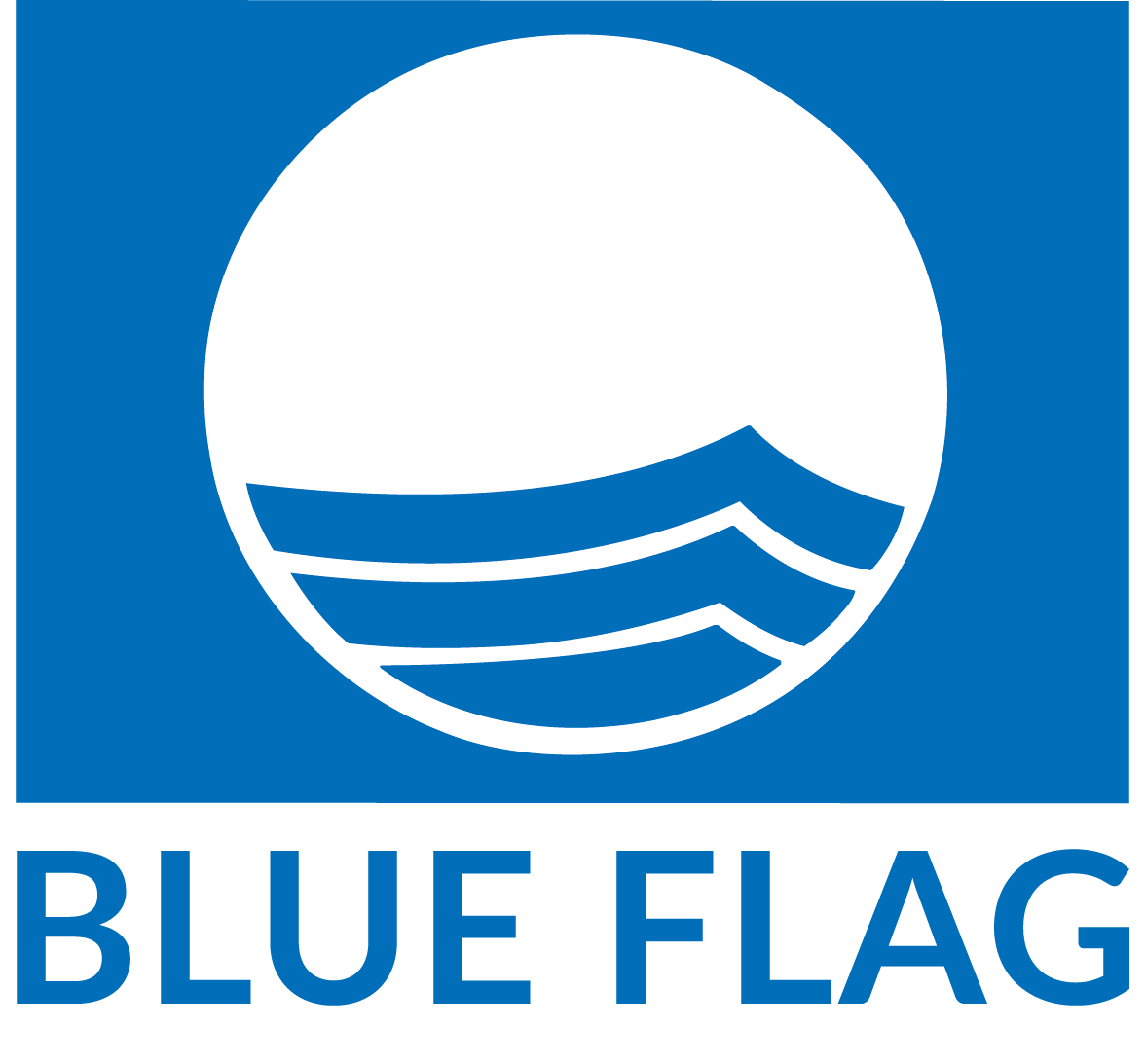 APPLICATION FORMPLEASE TYPE OR WRITE IN BLACK PEN FOR PHOTOCOPYING PURPOSESPosition applied for:_______________________________________________Title: (by which you wish to be addressed)_______________________________________________________Surname:________________________________________________________First Names: _____________________________________________________Contact Tel no: ___________________________________________________E-mail Address: __________________________________________________Date of Birth: ____________________________________________________Address: ________________________________________________________________________________________________________________________________________________________________________________________EDUCATIONTRAININGPlease give details of any external or internal courses or training that you have taken (including dates and length or course, etc.)EMPLOYMENT/WORK EXPERIENCEPlease start with your present/last employer and work backwards.VOLUNTARY WORK EXPERIENCEPlease give details of any unpaid/voluntary work experiencePersonal statement and aspirations for the role:Outline your organisational and administrative skills and experience, using practical examples where relevant:Outline your facilitation and training experience relevant to this role, using practical examples where relevant:Outline your analytical and report writing skills, using practical examples where relevant:DRIVING ABILITYDo you hold a full current Driving Licence? Yes/NoREFERENCESPlease give details below of 2 people whom we may contact for references. At least one of the referees should have knowledge of you in a working environment, either paid of unpaid and one should be your current/last employer.Previous surname (if necessary) for reference purposes: __________________DECLARATIONI certify that all the information I have given is correct and understand that any false information given may result in any job offer being withdrawn.Signature of Applicant ___________________________Date _________________________________________An Taisce is an Equal Opportunities employer.Please return this application form by 9am on 21st March 2021 to blueflag@eeu.antaisce.orgAll applications will be acknowledged by email within 3 working days of receipt. If you do not receive such an acknowledgement, please contact us as soon as possible.Type of establishment attendedsince and including Leaving CertDates attendedTo - FromQualifications/AccreditationType of trainingDates attendedTo - FromQualifications/Accreditation(if any)Dates From/ToEmployer (Nameand Address)Job Title andmain dutiesSalaryReason forLeavingDates From/ToOrganisation (Name and Address)Job Title and main dutiesReference 1Reference 1Reference 2Reference 2NameNameCompanyCompanyAddressAddressTel. No.Tel. No.EmailEmail